EEN STAATSHOOFD = IEMAND DIE DE HOOGSTE MACHT HEEFT IN EEN LAND . HIJ IS DE LEIDER VAN HET LAND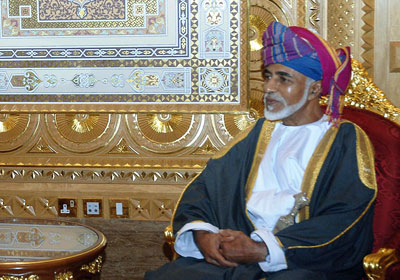 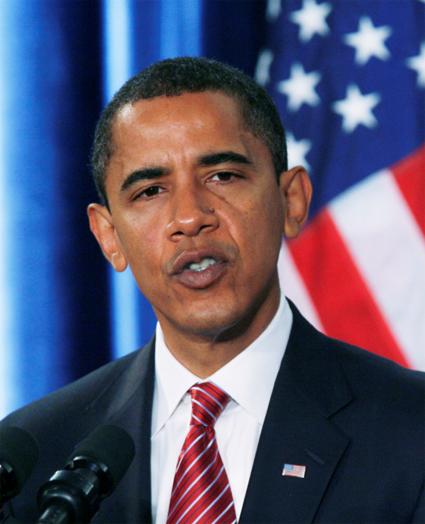 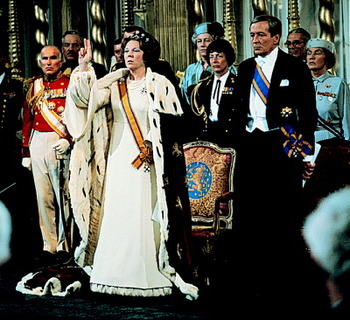 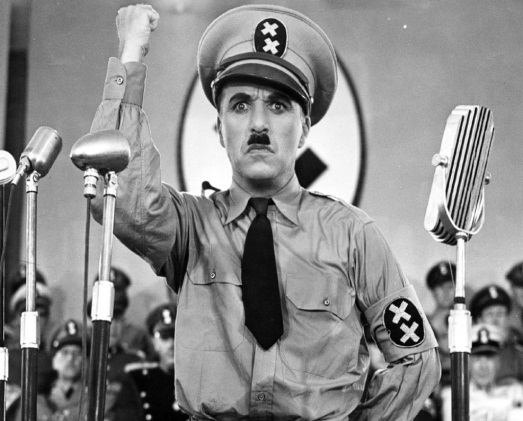 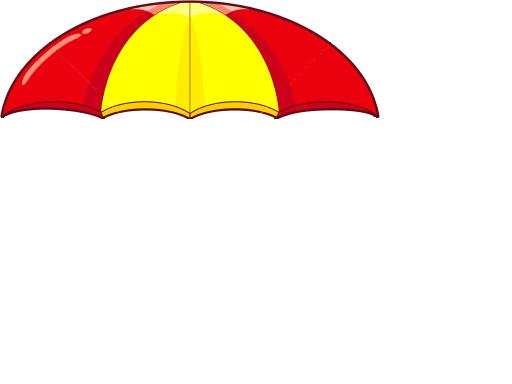 EEN VORST = EEN KONING OF KEIZER . HIJ BESTUURT EEN LANDEEN DICTATOR = IEMAND DIE IN ZIJN EENTJE OP EEN STRENGE EN WREDE MANIER REGEERTEEN SULTAN = EEN VORST UIT EEN OOSTERS LAND [TEN OOSTEN VAN EUROPA]EEN PRESIDENT = EEN LEIDER IN EEN LAND DAT EEN REPUBLIEK IS. EEN PRESIDENT WORDT GEKOZEN DOOR HET VOLK.